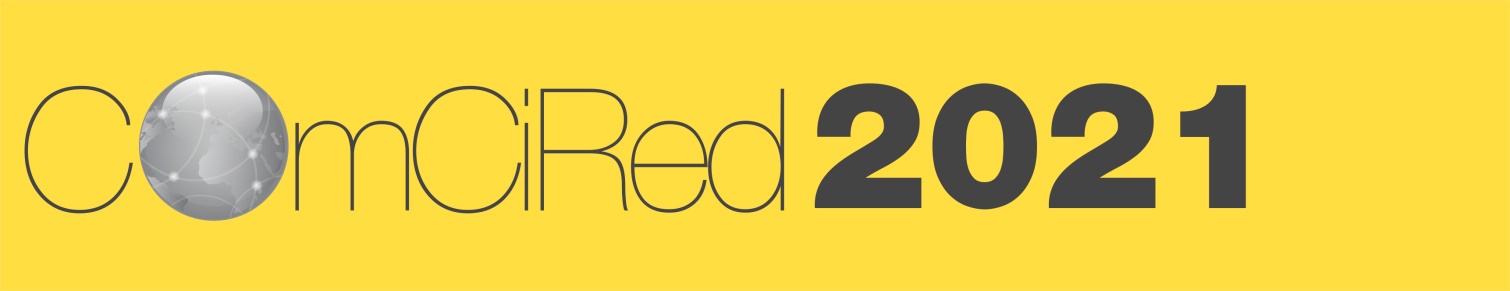 FICHA DE PROYECTOFICHA DE PROYECTOTituloDescripciónFormatoPúblicoPresupuesto aproximadoMateriales resultantesImpacto cuantitativoImpacto cualitativoPágina web¿En caso de existir remuneración por la ponencia, quién será el receptor?En el caso de que sea la entidad, indique los siguientes datos:Nombre de la entidad:En el caso de que sea la entidad, indique los siguientes datos:CIF:En el caso de que sea la entidad, indique los siguientes datos:Representante legal: